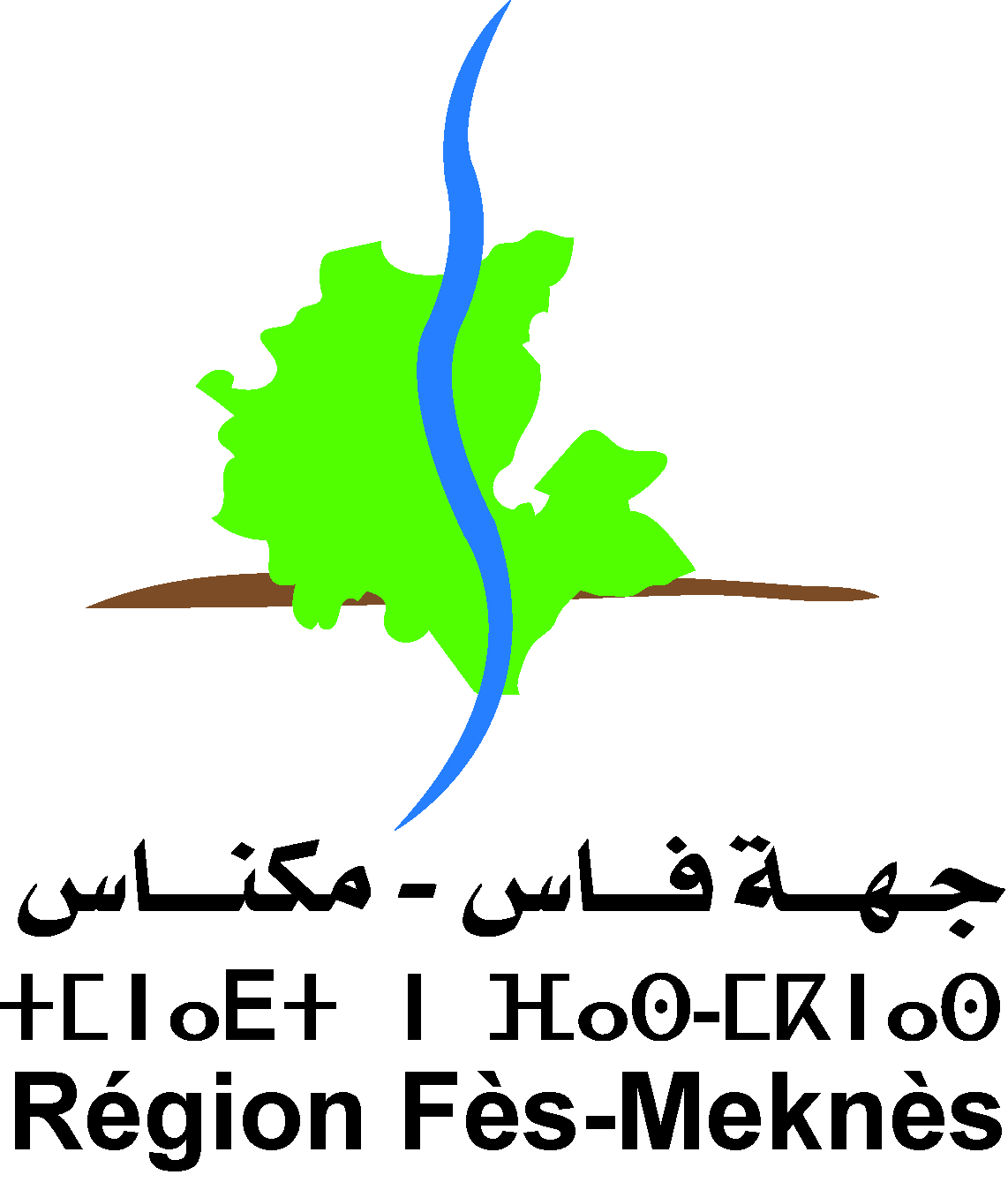 الهيئة الجهوية الاقتصاديةبطاقة المعلومات الخاصة بالمواطنات والمواطنينالاسم الكامل:......................................................................................................................رقم بطاقة التعريف الوطنية:............................................................................................رقم الهاتف:.........................................................................................................................البريد الالكتروني:................................................................................................................العنوان:...............................................................................................................................تاريخ ومكان الازدياد:........................................................................................................... شخص من ذوي الاحتياجات الخاصة:  نعم                               لا العمالة/الاقليم:..................................................................................................................الجماعة:.............................................................................................................................المهنة:.................................................................................................................................القضايا ذات الاهتمام:.......................................................................................................مدة التجربةالمكتسبة:......................................................................................................في :.................بتاريخ.....................التوقيع